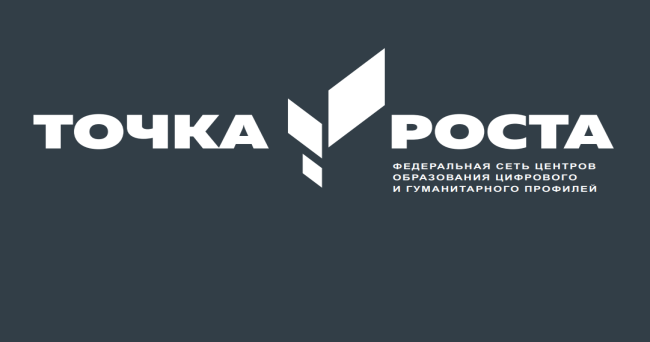 Муниципальное бюджетное общеобразовательное учреждение «Уллубийаульская СОШ» с.УллубийаулГодовой отчет за 2019-2020 г.Составитель:Гусевова Багу ИльмияминовнаДолжность:Руководитель Центра «Точка Роста»,педагог по технологии01.06.2020Центр «Точка Роста» в Уллубийаульской СОШ Преподавательский состав:Гусевова Багу Ильмияминовна – руководитель, педагог по технологии;Абдулвагабова Карина Владимировна – педагог по шахматам;Магомедова Гульжанат Адавовна – педагог по информатике;Умаханова Айна Ильмияминовна – педагог по ОБЖ.Мероприятия, проведенные в Центре «Точка Роста»:Обучение кадров. С 6 по 30  июня 2019 года весь преподавательский состав «Точка Роста» Уллубийаульской СОШ проходили дистанционные курсы по «Гибким компетенциям проектной деятельности». Весь курс состоял из шести тематических модулей. Каждый модуль  состоит из теоретического материала, видео-лекций, презентаций, тестов  и итоговой контрольной работы. Все педагоги успешно прошли обучение по курсу и получили сертификаты.Июль 2019 года. В рамках реализации Нацпроекта «Образование» в  МБОУ УСОШ с.Уллубийаул Карабудахкентского района Республики Дагестан полным ходом идут ремонтные работы в кабинетах  Центра цифрового и гуманитарных профилей «Точка Роста». Выполнен дизайн–проект помещений для Центра цифрового и гуманитарного профилей «Точка Роста» по нормативной документации. Центр состоит из двух кабинетов. Первый предназначен для преподавания основной образовательной программы, второй -- для внеурочной работы с учениками. С 13августа по 17 августа  2019 года в детском технопарке «Кванториум» преподаватель технологии  Гусевова Багу Ильмияминовна  завершила образовательную сессию для школьных учителей, которые будут преподавать в Центрах образования цифрового и гуманитарного профилей «Точка Роста».  Гусевова Багу Ильмияминовна успешно освоила программу «Современные проектные методы развития высокотехнологичных предметных навыков, обучающихся предметной области «Технология» и получила Московское удостоверение И.о. Генерального директора Фонда новых форм развития образования М.А.Инкина (в объемё 36 часов). По словам Гусевовой Б.И., сессия была очень познавательной.24 сентября 2019 года в МБОУ «УСОШ» с. Уллубийаул состоялся открытие центра образования цифровых профилей «Точка Роста». На открытии центра присутствовали:  - из  ДИРО г. Махачкалы Асли Амаевна, - зам.гл. администрации села, - представитель редакции районной газеты.Данный центр начал функционировать с 1 октября 2019 года.На начало деятельности центра на секции  записались  по 15 человек и по 12 человек по шахматам (5,6,7,8классы).Созданы  группы: - по технологии -4группы - по информатике -3 группы  - по ОБЖ -3 группы  - по шахматам -6 групп. Количество учащихся на начало учебного года - 189, на конец учебного года – 228.. 6-7 ноября 2019 года в г.Красногорск Московской области прошел I Всероссийский Форум руководителей Центров образования цифрового и гуманитарного профилей «Точка роста»: «Национальный проект «Образование»: сообщество, команда, результат».  В Форуме приняла участие руководитель центра "  МБОУ " Уллубийаульской СОШ Гусевова Багу Ильмияминовна. После чего все руководители «Точка Роста» получили сертификаты М.А.Инкина.Курс по совершенствованию профессиональных компетенций педагога, реализующих Концепцию преподавания учебного предмета «Основы безопасности жизнедеятельности» в условиях Центров образования цифрового и гуманитарного профилей «Точка роста», пройден преподавателем Центра Умахановой А.И. Обучение проходило в 2 этапа. Первый – дистанционный с 20 ноября по 26 ноября 2019 года. По окончании дистанционного этапа слушатели проходили промежуточное тестирование, по результатам которого формировался список приглашенных на очный этап обучения, который проходил с 5 по 7 декабря 2019 года на базе ФКУ «Центр ГИМС МЧС России по Республике Дагестан» в г. Махачкале.Открытый шахматный турнир (25.10.2019 г.). Место проведения – кабинет шахмат и ОБЖ. Охват участников – 60. Из них:  – 12 уч-ся 7 классов,  – 10 уч-ся 8 классов,   – 35 учащихся 5-6 классов  – и 2педагогических работника. В ходе шахматного турнира была проведена шахматная викторина.С 26 октября по 4 ноября 2019г. на базе Оздоровительного лагеря «Надежда», находящийся в Каякентском районе Республики Дагестан  Гусевов Имам Алиевич, ученик 8 «Б» класса МБОУ» Уллубийаульской СОШ» успешно прошел профильную смену «Цифровой школы «IT-stan»»и получил диплом ГБУ РД «Малая  Академия Наук», помощника руководителя Центра. 16-ноября 2019  года на базе Центра образования цифрового и гуманитарного профилей "Точка роста" в МБОУ» Уллубийаульской СОШ» проведен открытый урок с учащимися 9классов, посвященный ко «Дню толерантности».05 декабря 2019 года. Всероссийская акция «Добрые уроки» Урок добра. Волонтёры будущего. Место проведения – кабинет проектной деятельности. Участники 8,9,11 классы, директор,4педагога. В ходе Акции, реализуемой Ассоциацией Волонтёрских Центров и Российским Движением Школьников, при поддержке «Фонда новых форм развития образования» и Министерства просвещения РФ, обучающиеся посмотрели в прямом эфире на интерактивной панели фильм «Волонтёры Будущего».                                      После обсудили фильм. 10 декабря 2019 года на базе Центра образования цифрового и гуманитарного профилей "Точка роста" в МБОУ» Уллубийаульской СОШ» прошел открытый урок «Яндекс Карты» с учащимися 8 «б» класса с приглашением методиста из УО Исрапиловой Руманият Магомедовны и нашим педагогом математики Арсланбековой А.А. 19 декабря 2019 года. Открытое мероприятие  с учащимися 5-8 классов по теме «Геоинформационные технологии» с приглашением руководства школы, психологов, преподавателей, педагога по физической культуре и ОБЖ, вожатых, руководителя по ИКТ. Место проведения – кабинет проектной деятельности.24 декабря 2019 года на базе Центра образования цифрового и гуманитарного профилей "Точка роста" в МБОУ» Уллубийаульской СОШ» прошел открытый урок по ОБЖ на тему: «ПОЖАРЫ», проведенный Умахановой А.И. и Гусевовой Б.И.  На уроке присутствовали ученики  8 «б» класса в количестве 11 человек и 1гостя. Урок цифры «Сети и облачные технологии» со 2 по 15 декабря 2019 в нашей школе для обучающихся 5-11 классов проходили тематические уроки информатики в рамках всероссийского мероприятия "Урок цифры" по теме "Сети и облачные технологии" педагогом по информатике  и руководителем центра. В рамках данной акции проводились беседы о важности развития цифровых технологий, были просмотрены мотивационные промо-ролик и учебный видеоурок с последующим обсуждением тем и понятий, освещаемых в них.  «Персональные помощники»  с 3 по 10 февраля 2020 г. в Центре «Точка Роста» был проведен открытый «Урок Цифры» на тему: «Персональные помощники» с участием 6,7 классов. В начале урока была проведена сессия вопросов-ответов, на которой дети поделились ответами на вопросы: «Что такое персональные помощники?», «По каким принципам работают персональные помощники?»,«Как устроены персональные помощники?» и т.д. Во второй части урока обучающиеся прошли стандартный Урок Цифры, состоящий из видеоурока и заданий в онлайн-тренажере, после которого были выданы сертификаты за участие. А также фотосессия с учащимися 6 «б» класса.10 февраля 2019 года на базе Центра образования цифрового и гуманитарного профилей "Точка роста" в МБОУ» Уллубийаульской СОШ» прошел открытый урок по технологии на тему «Интернет и дети», проведенный Гусевовой Б.И. На открытых занятиях объединений дополнительного образования  учащиеся вместе с наставниками показали чему удалось научиться за 5 месяцев с момента открытия Центра. Учащиеся продемонстрировали навыки работы с компьютерным оборудованием, как создавать папки, переименовывать папки, скачать нужную информацию с интернета, а так же следить за СМИ.«Безопасность будущего» 17,18,19 марта в центре цифрового и гуманитарного профилей «Точка Роста» учитель ИКТ Магомедова Г.А. и учащиеся 6 -7 классов, в рамках проекта «Урок цифры», провели урок на тему «Безопасность будущего», после чего получили соответствующие сертификаты. «Как создается хайп» 17 октября 2019 года на базе центра образования цифрового и гуманитарного профилей "Точка роста", обучающиеся 7-8 классов в количестве 39 человек, приняли участие во Всероссийском открытом уроке «Как создается хайп» на портале «Проектория», где рассматривались такие вопросы, как «Каким должен быть журналист», «Как управляет телеканалом?», «Какими будут СМИ будущего?» преподаватель Гусевова Б.И.- руководитель Центра «Точка Роста»).«Кто у руля» 19 декабря 2019 года на базе нашей школы в количестве 60 человек был проведен Всероссийский открытый урок «Кто у руля», где рассматривались такие вопросы, как: «Насколько роботизация охватила транспортную промышленность?», «Как современные технологии помогают обеспечить безопасность транспорта?» и т д. «Разбор полетов» 5-6 февраля 2020 года ученики нашей школы на базе центра образования цифрового и гуманитарного профилей "Точка роста" приняли участие во Всероссийском открытом уроке "Разбор полетов" на портале "Проектория" (преподаватель Гусевова Б.И.   -руководитель Центра «Точка Роста») 18 февраля 2020 года на базе Центра образования цифрового и гуманитарного профилей «Точка роста» в МБОУ» Уллубийаульской СОШ» прошла встреча с пожарной командой из района. Встреча проходила с учащимися 3классов и  руководителем  Центра «Точка Роста» Гусевовой Б.И.  Пожарная команда завела машину во двор школы. Командир команды провёл беседу с детьми, дети остались очень довольны. Вот так прошла наше знакомство с Карабудахкентской  пожарной командой. Олимпиада «Я люблю математику» для обучающихся 5 классов была проведена с 27 февраля по 1 марта. В олимпиаде было 2 тура. Дети справились с задачами на отлично, несмотря на то, что время было ограничено. К концу олимпиады были выданы сертификаты участников.13 марта 2020г. Открытое мероприятие с учащимися 6 классов, «Защита работ, проектов, кейсов» детей. «Банк проектов» с приглашением руководства школы, педагогами центра, классных руководителей, и детей, охваченных в «Точка Роста». Место проведения – кабинет проектной деятельности. К концу мероприятия участникам были выданы грамоты.9 апреля 2020 года. «Сделай громче» на сайте «Проектория» в режиме онлайн (дистанционно) был проведен Всероссийский открытый урок на тему «Сделай громче», где рассматривались такие вопросы, как: «Из каких тем рождаются песни?», «Какие специалисты нужны, чтобы сделать из набросков хит?», «В чем заключается задача продюсера?», «Как музыка помогает людям, особенно сейчас, в такие непростые времена?». Участие приняли уч-ся  5-7 классов в количестве 17 человек (преподаватель Гусевова Б.И.- руководитель Центра «Точка Роста») 23 апреля 2020 года. «Моя профессия - моя история» на официальном сайте «Проектория» в режиме онлайн (дистанционно) был проведен Всероссийский открытый урок на тему « Моя профессия – моя история», в котором приняли участие ученики 8-х классов в количестве 19 человек. На уроке был рассмотрен вопрос: «Как подвиг наших предков повлиял на мир, в котором мы живем?» (преподаватель Гусевова Б. И. руководитель Центра «Точка Роста») Из общего состава обучающихся в МБОУ «УСОШ»  с. Уллубийаул в 5-8 классах, охваченных дополнительными общеобразовательными программами цифрового, естественнонаучного и гуманитарного профилей, составляет  228 человек. Из них 130 девочек и 98 мальчиков. Исходя из показателей, в МБОУ «УСОШ»  с. Уллубийаул выполнены следующие задачи: - больше половины охвата контингента обучающихся в 5-8 классах образовательной организации, осваивают основную общеобразовательную программу по учебным предметам «Технология», «Информатика», «Основы безопасности жизнедеятельности» на обновленном учебном оборудовании с применением новых методик обучения и воспитания; - обновлено содержание преподавания основных общеобразовательных программ по предметным областям «Технология, «Информатика», «ОБЖ» на обновленном учебном оборудовании.Задачами Центра на 2020-2021 год 1.  Создание условий для внедрения на уровнях начального общего, основного общего и среднего общего образования  новых методов обучения  и воспитания, образовательных технологий, обеспечивающих освоение обучающимися основных и дополнительных общеобразовательных программ цифрового, естественнонаучного, технического и гуманитарных профилей.2. Цель на будущее: это охват своей деятельностью на обновленной материально-технической базе не менее 70% обучающихся 5-8 классов в образовательной организации дополнительными общеобразовательными программами цифрового, естественнонаучного, технического и гуманитарного профилей во внеурочное время. 3.  Внедрение дистанционных программ4.  Обновление  содержания образовательных программ и совершенствование методов обучения «Технология», «Информатика», «ОБЖ» .5.  Модернизация материально-технической базы для реализации образовательных программ цифрового, технического, естественнонаучного и гуманитарных профилей.6.    Развитие сетевых форм. 